BC Unit 5 Series Convergence Tests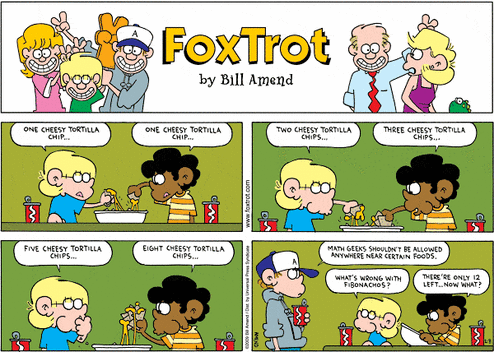 TopicAssignmentsDay 1Tues 3/14Factorials 9.1 Sequences Factorial Practice Worksheet p.552 #2,4,6,9,15,25-37odd, 47,51,55Day 3Wed 3/159.2  nth term test for divergence, Telescoping Seriesp.561 #5, 7, 9, 11,17 ,23, 24, 35, 37Day 4Thurs 3/169.2 Geometric Seriesp.561 # 13,15, 19, 21, 25, 29, 31, 39, 41, 45 – 55 oddDay 4Fri 3/179.3 Integral Test and p-seriesp.567 #1-19odd,21-32 Day 5Mon 3/20QuizDay 6Tues 3/219.4 Direct and Limit Comparison Testsp.573 #1-25odd, 27-34Day 7Wed 3/229.5 Alternating Seriesp.580 #1,5,9,17,23,29,35,39Day 8Thurs 3/239.6 Ratio and Root Testsp.586 #1-13odd, 21-25odd, 31-48 allDay 10Fri 3/24ReviewReview worksheetDay 11Mon 3/27TestMultiple Choice Problem Set